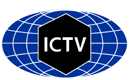 Part 1: TITLE, AUTHORS, APPROVALS, etcAuthor(s) and email address(es)Author(s) institutional address(es) (optional)Corresponding authorList the ICTV Study Group(s) that have seen this proposalICTV Study Group comments and response of proposerICTV Study Group votes on proposalAuthority to use the name of a living personSubmission datesICTV-EC comments and response of the proposerPart 2: NON-TAXONOMIC PROPOSALPart 3: TAXONOMIC PROPOSALName of accompanying Excel moduleAbstractText of proposalSupporting evidenceReferencesCode assigned:2023.001MShort title: Rename one species in the genus Almendravirus (Mononegavirales: Rhabdoviridae)Short title: Rename one species in the genus Almendravirus (Mononegavirales: Rhabdoviridae)Short title: Rename one species in the genus Almendravirus (Mononegavirales: Rhabdoviridae)Walker PJpeter.walker@uq.edu.auWalker PJICTV Rhabdoviridae SGStudy GroupNumber of membersNumber of membersNumber of membersStudy GroupVotes supportVotes againstNo voteRhabdoviridae SG1301Is any taxon name used here derived from that of a living person (Y/N)NTaxon namePerson from whom the name is derivedPermission attached (Y/N)N/AN/AN/ADate first submitted to SC ChairJune 23, 2023Date of this revision (if different to above)2023.001M.N.v1.Almendravirus_1sp_rename.xlsxWe propose to change the species Almendravirus xianshan to Almendravirus xiangshan to conform with the name of the member virus (Xiangshan rhabdo-like virus 1) and the location in China from which the virus name was derived.